Информация о реализации курса внеурочной деятельности «Мое Оренбуржье» МБОУ Погроминская СОШВ рамках реализации курса внеурочной деятельности «Мое Оренбуржье» учащиеся 1-4 классов МБОУ Погроминская СОШ на осенних каникулах  посетили церковь в селе Павло-Антоновка, краеведческий музей с. Тоцкое.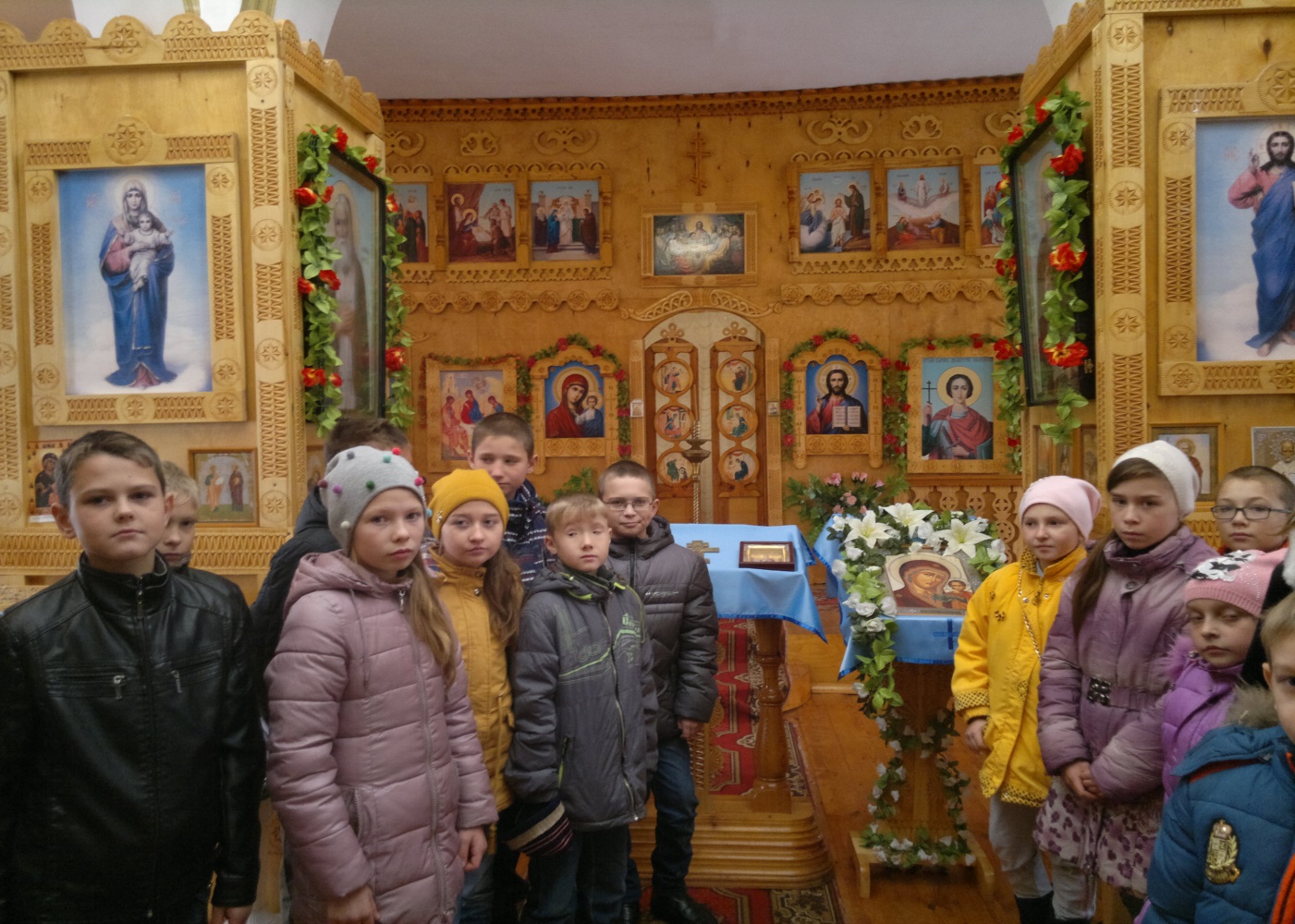 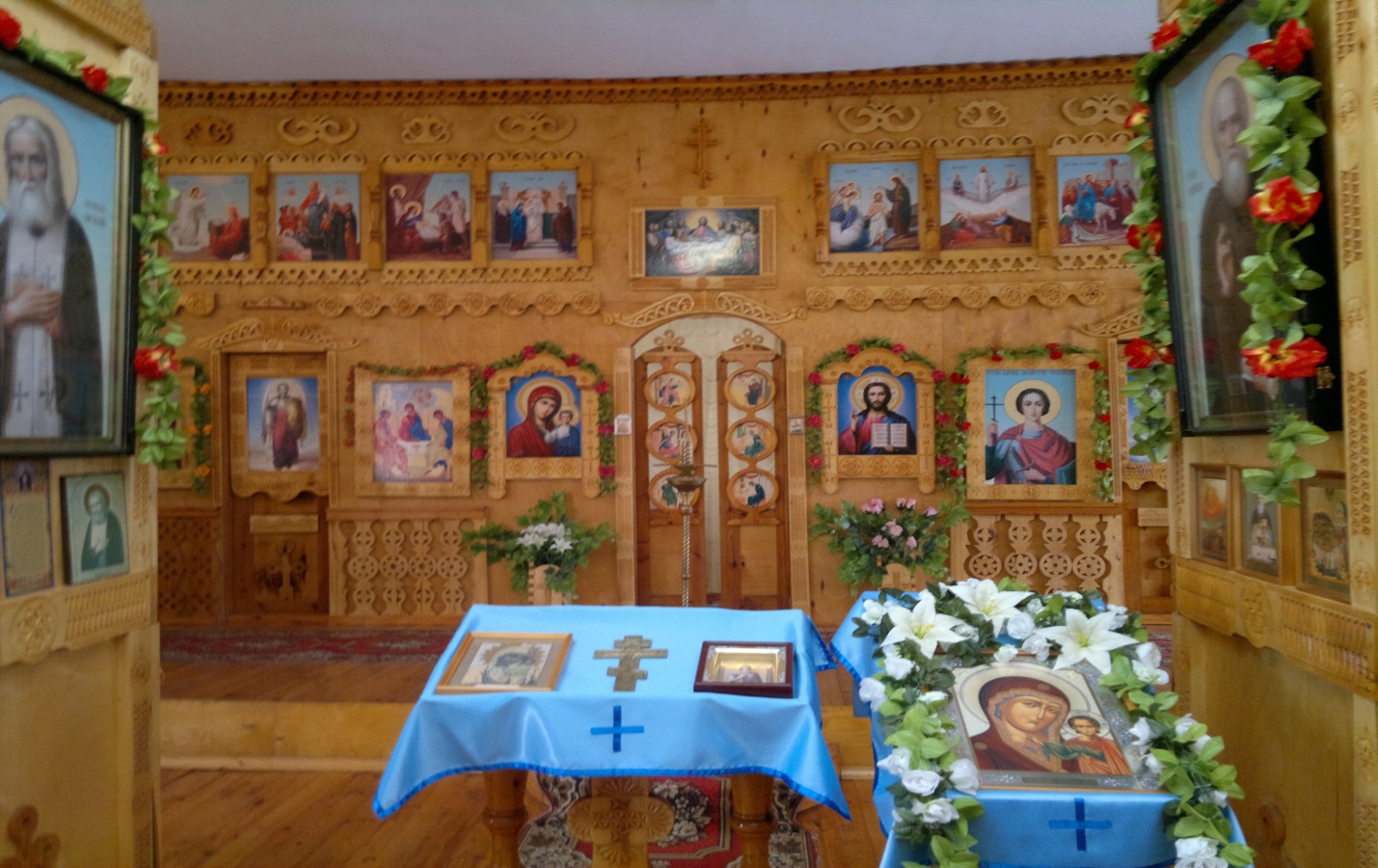 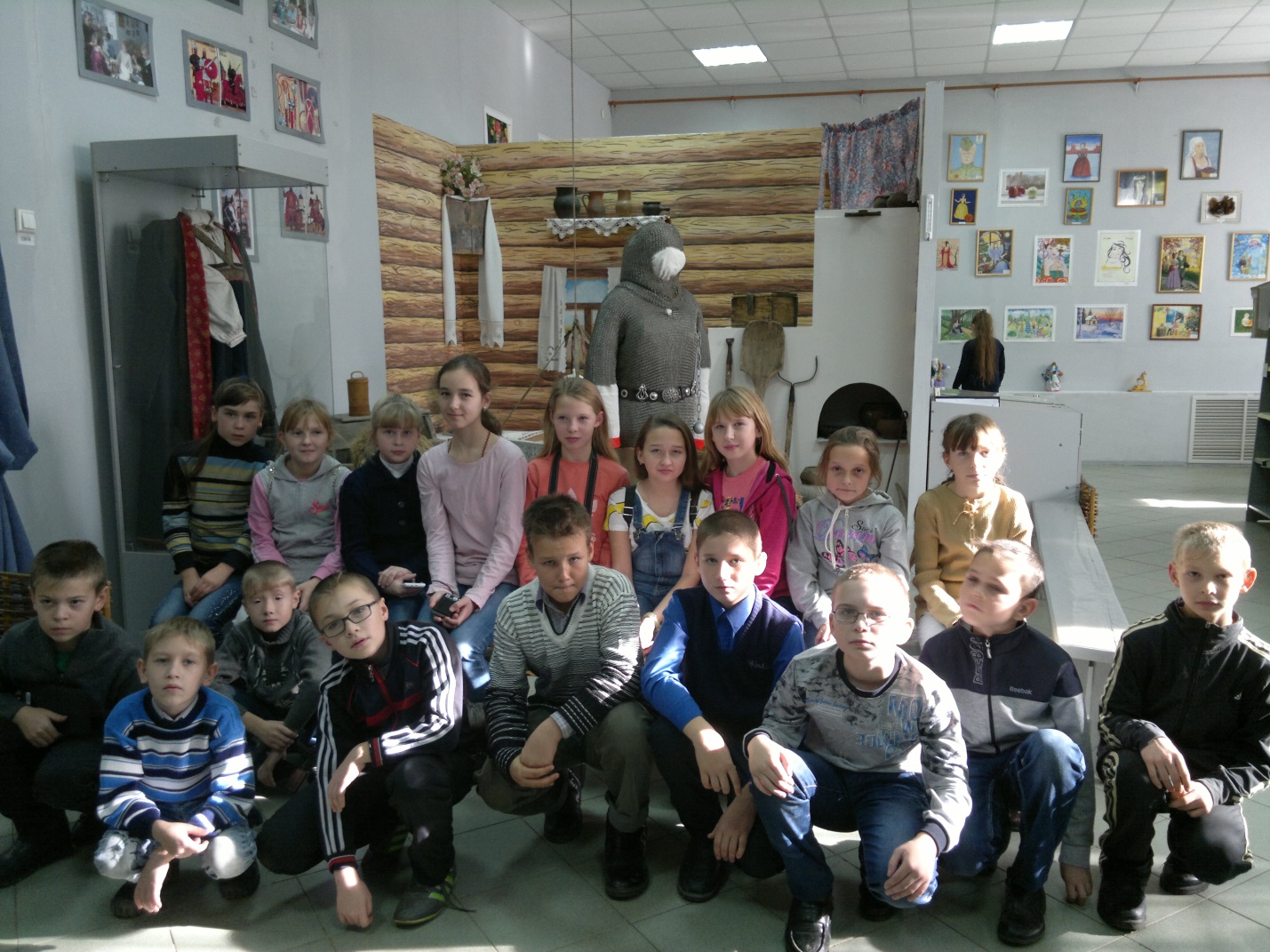 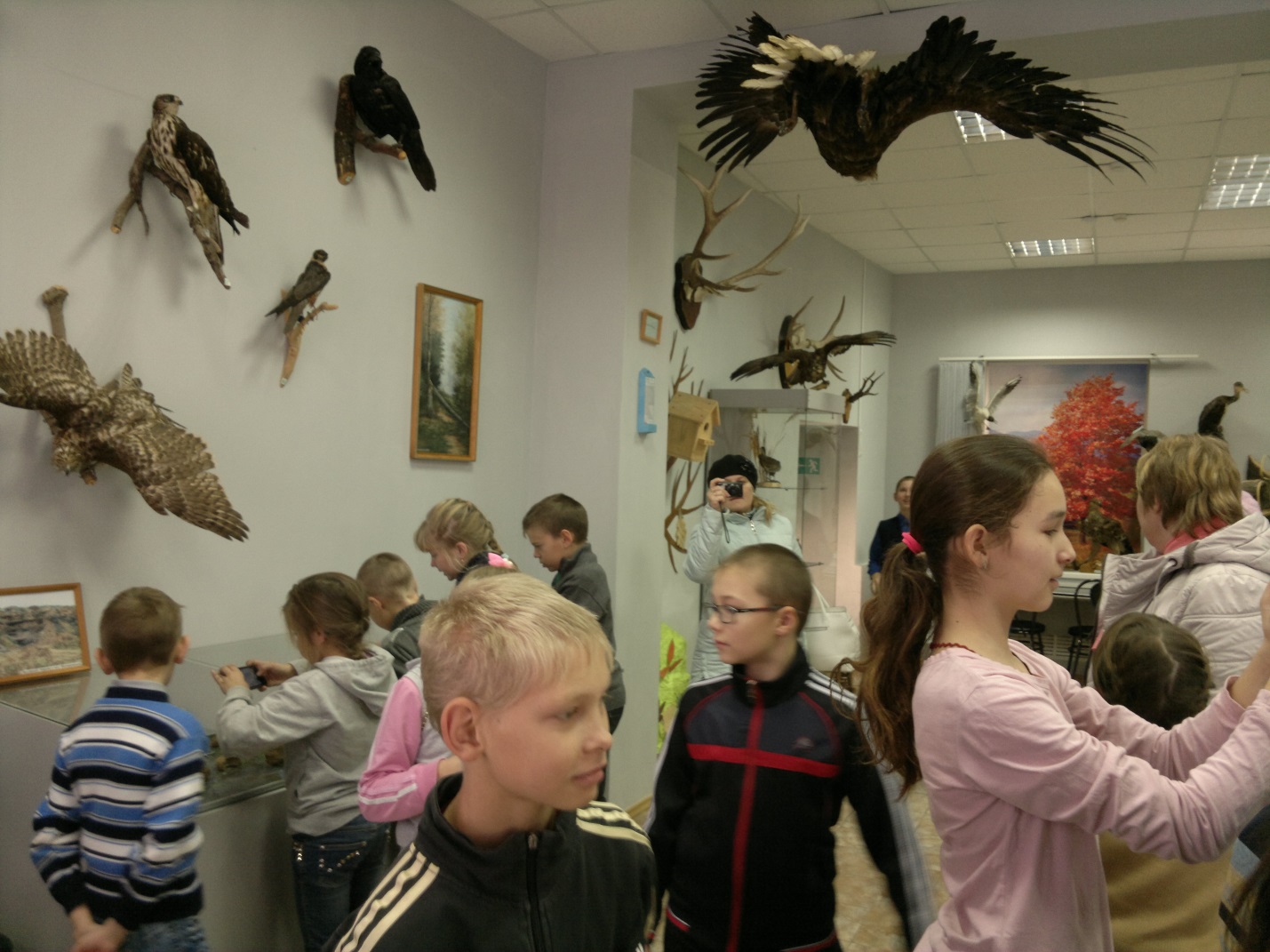 